PHẬT TỔ THỐNG KỶQUYỂN 13PHAÀN  3* Noái phaùp ngaøi Quaûng Trí Phaùp sö (ñôøi thöù hai goàm coù:)Thaàn Trí, Giaùm Vaên Phaùp sö. Phuø Toâng, Keá Trung Phaùp sö. Sieâu Quaû Duy Traïm Phaùp sö. Töù Minh, Nhö Caùt Phaùp sö.Tònh Xaõ, Toaøn Giaùo Phaùp sö.Quaùt Thöông, Nghóa Tuaân Phaùp sö. Töù Minh, Uaån Cung Phaùp sö.Kim Vaên, Xung Tieâu Phaùp sö. Phaùp Xöông, Baûn Thaønh Phaùp sö. Nhaät Baûn, Thieäu Löông Phaùp sö.Noái phaùp ngaøi Thaàn Chieáu Phaùp sö (ñôøi thöù hai goàm coù:)Phaùp Chaân, Xöû Haøm Phaùp sö. Thaàn Ngoä, Xöû Khieâm Phaùp sö. Lö Am, Höõu Nghieâm Phaùp sö. Naêng Nhaân, Phaùp Baûo Phaùp sö. Thieân thai, Baûo Tieâm Phaùp sö. Thöøa Thieân. Hoaøi Nhaõ Phaùp sö.Thöøa Thieân, Nguyeân Thao Phaùp sö. Tieàn Ñöôøng, Nghóa Toaøn Phaùp sö. Thieân thai, Taû Thaân Cö Só.Noái phaùp ngaøi Nam Bình Phaùp sö (Ñôøi thöù hai goàm coù:)Töø Bieän, Tuøøng Giaùn Phaùp sö. Quaàn Phong, Thaùi Cô Phaùp sö. Phaùp Chieáu, Duïng Vaên Phaùp sö. Sieâu Quaû, Hoäi Hieàn Phaùp sö.Phaùp Tueä, Toâng Chaùnh Phaùp sö.Ñoâng An, Caûnh Sô Phaùp sö. Ñoâng Bình, Linh Ngoaïn Phaùp sö. Ñoâng Ngoâ, Vaên Huû Phaùp sö.Tieàn Ñöôøng, Nhö Tuaân Phaùp sö.Noái phaùp vôùi ngaøi Tam Hoïc Phaùp sö.Tam hoïc, Nhöôïc Thuûy Phaùp Sö.Noái phaùp vôùi ngaøi Phuø Thaïch Phaùp sö.Caûnh Vaân, OÂn Kyø Phaùp sö. Thieân Truï, Thuû Tö Phaùp sö.Phuø Thaïch, Hoaøi Nguyeät Phaùp sö. Vuï Nöõ, Nhaät Ñoâng Phaùp söNoái phaùp ngaøi Quaûng Töø Phaùp sö.Dieäu Ngoä, Hy Toái Phaùp sö. Saùm Chuû, Phaùp Toâng Phaùp sö. Dieäu Quaû, Töû Löông Phaùp sö. Dö Khaùnh, AÂn Bieän Phaùp sö. Phuø Thaïch, Duy Thanh Phaùp sö. Long Tuyeàn, Ñaøm Dò Phaùp sö. Loâi Phong, Giôùi Chaâu Phaùp sö.****NOÁI PHAÙP NGAØI QUAÛNG TRÍ PHAÙ P SÖÑôøi thöù hai goàm coù:Phaùp sö Giaùm Vaên:Sö ngöôøi Töù minh, ñöôïc vua ban hieäu laø Thaàn Trí, nöông ngaøi Quaûng Trí maø ñaéc phaùp vaøo haøng Thöôïng thuû. Noái nghieäp ôû Nam hoà, roäng truyeàn giaùo phaùp cuûa Toå phuï. Sö töøng baûo raèng: Ta do Ñöùc Phaät Thích-ca maø ñöôïc xuaát gia nghe ñaïo; do Trí Giaû Ñaïi sö maø ñöôïc nöông thaày hoïc giaùo. Trong khoùa tuïng haèng ngaøy, Sö ñoïc tuïng caû ngaøn danh hieäu Phaät Toå, ñeâm leã ngaøn laïy coát ñeå baùo aân, chöa heà vì baän vieäc maø boû qua.Phaùp sö Keá Trung:Sö töï Phaùp Thaàn, hoï Khaâu ôû Vónh gia. Cha meï Sö caàu töï ôû chuøa Phaät, caû song thaân cuøng moäng thaáy moät vò Taêng trao cho moät ñöùa con trai khaùu khænh baûo raèng: “Loa Kheâ Toân giaû gôûi cho quyù vò nuoâi giuùp.” Töø khi thoï thai, baø meï chaùn aên caù thòt, khi coøn nhoû Sö thaáy töôïng Phaät thì raát toân kính. Ñeán taùm tuoåi Sö vaøo Khai Nguyeân nhôø aân ñöôïc ñoä, lieàn ñeán Nam hoà theo hoïc vôùi ngaøi Quaûng Trí, vì lao khoå nhieàu neân Sö bò beänh. Sö beøn tu thænh Quan AÂm Tam-muoäi ñöôïc Ñaïi só phoùng quang, duøng nöôùc röûa ñaûnh neân beänh lieàn döùt, do ñoù laïi thaáy suoát giaùo quaùn khoâng coøn ngöng treä. Ngaøi Quaûng Trí cho laø Phaùp khí neân baûo thay ngaøi dieãn giaûng. Tuyeát Ñaäu Hieån Thieàn sö thaáy theá khen raèng: “Ñaïo Töù Minh ñaõ coù ngöôøi keá thöøa.” Haøng só thöù ôû Vónh gia cuøng thænh Sö ñeán ôû Ñoâng caùc taïi Khai nguyeân. Sau dôøi veà ôû Tueä An Dieäu Quaû, roài lui veà aån daät taïi Trieát giang, chuù taâm nghieân cöùu roøng veà thieàn quaùn. Sö ra laøm chuû ôû Phaùp minh, Taây hoà ngöôøi hoïc keùo ñeán ñoâng ñaûo. Coù ngöôøi muoán môû roäng choã ôû cho chö Taêng. Sö baûo: Thí chuû seõ nhaän ñöôïc phöôùc ñoù, ta naøo daùm caûn ngaên! Moãi naêm vaøo ngaøy moàng taùm thaùng gieâng, ôû trong quaän ñeàu truyeàn giôùi Boà-taùt vaø phoùng sinh, haøng só thöù coù ñeán maáy vaïn ngöôøi. Sö thöôøng ôû giöõa chuùng nguyeän raèng: Ai vaøo ñaïo traøng ta quy y Tam baûo, daãu chöa ñöôïc ñaïo thì nguyeän ñôøi ñôøi kieáp kieáp khoâng maát thaân ngöôøi, luoân coù Chaùnh kieán xuaát gia caàu ñaïo voâ thöôïng. Luoân tu caùc Tam-muoäi Phaùp Hoa, Quang Minh, Di-ñaø, Quan AÂm khoâng ñeå ngaøy luoáng uoång. Sö laïi tuïng chuù cöùu beänh linh nghieäm khoù löôøng. Moãi khi vaøo chôï thì Sö ngoài traùnh chieáu, ñi traùnh ñöôøng, moïi ngöôøi ñeàu kính caån goïi laø Giôùi Sö. Naêm Nguyeân Phong thöù naêm, ngaøy taùm thaùng möôøi, Sö taém goäi thay aùo, taäp chuùng noùi phaùp, kieát aán ngoài kieát giaø maø tòch. Moïi ngöôøi thaáy coù aùnh saùng ñoû chieáu suoát leân khoâng trung. Sö Tònh Xaõ Toaøn Giaùo ñeâm naèm moäng thaáy thaàn Kim giaùp baùo raèng: Ñeâm nay baäc ñaécñaïo nhaäp dieät. Khaùnh AÂn Hy thaáy moäng laønh. Thaàn nhaân baûo: Phaùp sö Trung ñaõ sinh veà coõi Ñaâu-suaát.” Sö töø laâu ñaõ laøm vieäc thí thöïc, tuy sau naøy coù ngöôøi thöøa keá, nhöng baày chim seû vaãn keâu hoùt bi thöông suoát ba ngaøy chöa ngöng. An taùng Sö ôû nuùi Thuïy Loäc. Ngöôøi ñöôïc truyeàn phaùp coù caû traêm vò. Sö ñaõ soaïn: Phuø Toâng Taäp naêm möôi quyeån, Taäp Thaäp Giaùn, Chæ Meâ, Quyeát Moâ, Thaäp Moân Tích Naïn vaø Thaäp Nghóa Thö… duøng ñeå laøm saùng toû yù ngaøi Töù Minh hoïp vôùi toâng chaùnh cuûa Toå ñaïo, ñeán nhö saùch cheùp veà Nhò Sö Khaåu Nghóa thì ngöôøi ñôøi sau laïi laï luøng veà söï laãn loän cuûa noù.Phaùp sö Duy Traïm:Sö hoï Toáng, ngöôøi ôû Nghóa oâ. Cha meï Sö gaëp moät vò Taêng laï baûo raèng: Caùc vò seõ sinh saùu ngöôøi con, ngöôøi thöù naêm neân cho xuaát gia. Sau Sö vaøo Ñaïo ôû Song laâm, do Leã Ñaøm AÂn maø ñöôïc ñoä. Tröôùc heát Sö ñeán hoïc vôùi ngaøi Thaàn Chieáu, chöa bao laâu Sö laïi theo hoïc vôùi ngaøi Quaûng Trí. Sö töøng thöa vôùi ngaøi raèng: Vieäc Ñaïi sö truyeàn trao con khoâng nghi ngaïi, nhö yù chæ Vieân Ñoán tuyeät döùt ñoái ñaõi phaûi do mình töï ñöôïc. Veà sau khi nghe ngaøi Quaûng Trí giaûng, Sö hoaùt nhieân tænh ngoä, cuøng nghò luaän vôùi haøng thöôïng löu ai cuõng quy phuïc. Luùc ñaàu Sö dieãn giaûng ôû Sieâu Quaû Vaân Gian hoaèng truyeàn ñaïi ñaïo, moät toâng Thieân thai thaïnh haønh suoát ba trieàu ôû ñaát Ngoâ laø baét ñaàu töø Sö vaäy. Naêm Hy Ninh thöù saùu, ngaøy taùm thaùng ba, Sö laäp hoäi Quang minh, baûo chuùng raèng: “Baùo duyeân ta ñeán ñaây ñaõ maõn.” Lieàn neâu lôøi Di Giaùo Nieát-baøn, aân caàn phoù chuùc, roài Sö ngoài kieát giaø maø hoùa. Ngoïn löûa taém maùt thaân Sö ñeå laïi nhieàu xaù-lôïi laáp laùnh. Thaùp Sö ôû nuùi Taây Dö. Caùc sö Haûi Tueä, Nhöôïc Vieân laø nhöõng moân ñeä thöôïng thuû.Phaùp sö Nhö Caùt:Sö ngöôøi Töù minh (ôû baøi töïa Nhò Sö Khaåu Nghóa) theo hoïc vôùi ngaøi Quaûng Trí maø ñöôïc yù chæ. Sö thaáy caùc Bieân Loaïi Taäp cuûa caùc tieàn boái coù thöù xöa chöa dieãn noùi, beøn tham khaûo laáy vaên ôû ba boä roài phaân chöông tieát hoaëc löôïc boû xeáp thaønh loaïi ñeå löu haønh ôû ñôøi. Sö töøng chuù giaûi Kim Ty, lôøi giaûn dò, nhöng nghóa lyù ñuùng ñaén. Hoïc troø noái Toâng sö ôû chuøa Nhaân quaû taïi Tieàn Ñöôøng.Phaùp sö Xung Tieâu:Sö theo hoïc laâu ngaøy vôùi ngaøi Quaûng Trí. Sö xöng hieäu laø Cuï Theå.Sö ôû vaøo naêm Khai Baûo (ñôøi vua Thaùi Toå).Phaùp sö Toaøn Hieåu:Nhaø ôû nuùi Ñaïi mai. Trung YÙ Vöông nöôùc Ngoâ Vieät raát ngöôõng moä ñaïo ñöùc cuûa Sö, ban cho vaøng ñeå xaây caát vieän. Laïi ban cho moät taïngkinh, khi hoaøn thaønh xong goïi laø Kim Vaên. Khi Sö Hieåu ñaõ tòch, hoïc troø laø Chaùnh Hoøa noái phaùp. Hoøa cuõng noái ngaøi Xung Tieâu. Vì nôi ôû chaät heïp neân Sö cuøng hoïc troø dôøi veà caát nhaø ôû döôùi ngoïn Baù nham phong, roài hoaèng truyeàn roäng raõi ñaïo giaùo ngaøi Quaûng Trí. Naêm Thuûy Bình thöù tö taâu leân trieàu ñình ñöôïc vua ban cho bieån ñeà Tueä Chieáu (Quaùch Kî laøm Kyù, Quaûng Trí taïo bia).Phaùp sö Baûn Thaønh:Sö laø ngöôøi Phuïng Hoùa ôû Töù minh. Sö theo hoïc vôùi ngaøi Quaûng Trí ôû Nam hoà. Sö thích nôi vaéng veû u tòch beøn lui veà ôû Phaùp xöông chuyeân thieàn tuïng raát tinh taán, ngöôøi ñôøi khaâm phuïc aån ñöùc cuûa Sö. Vieän chuû xaây caát nhaø cöûa ñaõ laâu maø chöa xong. Sö boài hoài theä raèng: Xöa toå Trí Giaû ñaõ taïo ba möôi saùu ngoâi chuøa, ñuùc veõ taùm möôi vaïn töôïng, nay chæ coù moät chuøa maø thaày troø ta lo khoâng xong ö? Sö lieàn ñoác thuùc caùc baïn ñoàng chí vaøo xoùm aáp hoùa duyeân ñöôïc hai traêm vaïn tieàn cuøng ra söùc xaây caát, khoâng bao laâu vieän, töôïng ñeàu hoaøn thaønh. Coù tröôùc taùc Lang Du Sung laøm lôøi kyù raèng: Sö ñaõ ñöôïc roát raùo khoâng maø laäp ra nghóa saùng rôõ.NOÁI PHAÙP NGAØI THAÀN CHIEÁU PHAÙP SÖÑôøi thöù hai döôùi Thaàn ChieáuPhaùp sö Xöû HaømSö hoï Vöông, ngöôøi ôû Thieân thai. Meï moäng thaáy coù ñaùm maây traéng töø trôøi Taây bay vaøo nhaø roài hoùa thaønh ngöïa traéng, nhaân ñoù maø thoï thai. Sö baûy tuoåi ñaõ vaøo chuøa Quoác thanh nöông thaày. Naêm möôøi boán tuoåi thoï giôùi Cuï tuùc, Sö töï than raèng: “Phaät phaùp roâïng lôùn neáu khoâng ra söùc hoïc taäp thì laøm sao thaáy ñöôïc ñaïo.” Beøn vaøo Thieân Phong xem Taïng Kinh suoát ba naêm môùi xong. Sö ñeán tham yeát ngaøi Thaàn Trí vaø ñöôïc thaâm ngoä giaùo chæ. Sö cung kính yeân laëng töø toán, ngöôøi khoù ñoaùn ñöôïc. Ngaøi Thaàn Chieáu thöôøng giaû beänh goïi Sö giaûng thay. Chuùng môùi nghe laàn ñaàu ñaõ thaân taâm ñeàu phuïc. Luùc ñaàu Sö ôû Suøng Thieän taïi Xích Thaønh. Coâ Toâ Lyù Ñình Chöông saép traán nhaäm Thieân thai moäng thaáy Thaàn baûo “Coâng Ñieån Thieân thai, döôùi ñaøi naêm Toå, coù ñaàu Roàng chín möôi chín”, Hoøa thöôïng haõy ñeán xem. Khi ñeán Quaän ñem chuyeän hoûi thaêm thì khoâng ai bieát. Coù Maân só Traàn Baïch Ngoä baûo raèng: Naêm Toå Thieân thai xöa ôû Xích Thaønh. Nay Haøm Sö ñang ôû ñoù. Sö sinh ngaøy chín thaùng chín naêm Bình Thìn, ñoù laø ñaàu Roàng chín möôi chín ñaáy! Ñình Chi raát kinh ngaïc beøn ñeán ra maét. Sö beøn giaûng ñaïo xuaát theá coù kheá hoäi saâu xa. Vì chuøa chieàn chaät heïp ôû nôi queâ muøa, Sö baøn vieäc dôøi ñi. ÑìnhChi ñöùng ñaàu quyeân goùp vaøng luïa, Sö beøn dôøi ñeán ôû ñaát Ñoâng nam. Ngaøy khôûi coâng laïi ñaøo ñöôïc khaùnh ñoàng trong ñaát. Thieåu Sö Lyù Coâng raát toân kính thænh Sö laøm chuû Baïch Lieân, taâu leân vua ñöôïc ban hieäu laø Phaùp Chaân. Sö ôû trong nuùi aáy naêm möôi naêm. Ngöôøi vaøo cöûa hoïc ñaïo coù ñeán maáy vaïn. Vaøo thaùng gieâng naêm Nguyeân Höïu thöù nhaát, Phaùp  coå ñaùnh khoâng keâu suoát baûy ngaøy. Ñeán thaùng baûy, Sö baûo chuùng raèng: “Ngaøy hai möôi ba ta seõ ra ñi.” Roài kính caån döng y vaø ñaõi côm cho chuùng ñeå töø bieät. Daën thò giaû raèng: “Khi tieáng chuoâng saùng ngaân leân thì ñeán goïi ta.” Ñeán giôø Sö daäy ngoài kieát giaø yeân laëng maø hoùa. Sö coù soaïn: Tam Tueä Luaän, Quang Minh Thaäp Nguyeän Vöông, noái tieáp ngaøi Thaàn Chieáu vieát Haønh Phaùp Kinh Sôù ñeå löu haønh ôû ñôøi.Phaùp sö Xöû KhieâmSö hoï Phan, ngöôøi Vónh gia. Baø meï naèm moäng thaáy ñaùm maây laønh chui vaøo buïng maø thoï thai, ñeán ba naêm môùi sinh ra Sö. Ñeán chín tuoåi, Sö nöông ngaøi Thöôøng Ninh Kheá Naêng xuaát gia. Leã Ñaøm AÂn möøng vua ñang trò vì Sö ñöôïc ñoä (naêm ñaàu Töôøng Phuû ñôøi Chaân Toâng, vua phong Thaùi Sôn chieáu Thieân Haï Töï Quan, moãi nôi ñoä moät ngöôøi). Sö lieàn ñeán hoïc ôû Thieân Truùc. Ngaøi Töø Vaân laøm laï baûo raèng: Ñaây coù theå laø röôøng coät cuûa Ñaïo ta. Laïi ñeán hoïc ngaøi Thaàn Chieáu maø thaáu suoát yù Vieân Ñoán. Sö ñoát ba ngoùn tay cuùng Phaät Toå ñeå caàu ñöôïc dieäu ngoä, chöa bao laâu thì ñöôïc caát nhaéc leân Ñeä nhaát toøa. Ngaøi Thieàn Chieáu trao cho Sö moät pho Chæ Quaùn baûo raèng: “OÂng seõ döïng côø Ñaïi phaùp, tieác raèng ta khoâng thaáy ñöôïc.” Do ñoù, Sö trôû veà queâ ñeå coù theå noái nghieäp thaày. Sö dôøi ñeán ôû Töø Vaân Dieäu Quaû taïi Xích Thaønh, giaûng ñaïo caøng thaïnh haønh. Thieáu Sö Lyù Ñoan YÙ thænh Sö laøm chuû Baïch Lieân. Baéc Haûi Quaän Vöông taâu vua xin cho Sö hieäu Thaàn Ngoä. Thöøa töôùng Vöông An Thaïch ñaõ moät thôøi cuøng caùc hieàn só trong trieàu laøm thi ca khen ñöùc cuûa Sö. Trong Quaän coù ñaïi haïn môøi Sö ñeán caàu möa. Sö ñeán ao Roàng baûo: Ngöôi ñaõ nhaän lôøi phoù chuùc cuûa toå Trí Giaû gaëp haïn phaûi laøm möa, sao laïi chaúng nhôù? Chôït coù gioù to, maây ñen töø ao boác leân, roài möa aøo xuoáng nhö truùt nöôùc. Traûi suoát möôøi baûy naêm, khi saép veà Vónh gia, caû quan quaân só thöù ñeàu coá löu Sö ôû laïi ñeå dieãn giaûng kinh giaùo. Sö beøn ôû tinh xaù Tueä laâm nuùi Caân töû maø giaûng Tieåu Baùt-nhaõ. Sau ñoù Haøng Sö Toå Voâ Traïch môøi Sö veà Baûo caùc, Trieäu Hieán môøi Sö veà Tònh Truï, Noäi Haøn Döông Coái môøi Sö veà Nam Bình, Töû Vi Traàn Xaù Nhaân môøi Sö veà Thieân Truùc. Sö ngoài khaép möôøi ñaïo traøng, traûi boán möôi naêm dieãn giaûng khoâng bieát moûi meät. Soá ngöôøi vaøo cöûa ñeán ba ngaøn, soá ngöôøi ñöôïc laõnh phaùp ba möôi vò. Ngaøy Bính Daàn thaùng tö naêm Hy Ninh AÁt Maõo, buoåi saùng Sö taém goäi thay aùo, hoïpchuùng tuïng Phoå Hieàn Haønh Phaùp, A-di-ñaø Kinh, xong Sö baûo: “Ta ñöôïc voâ sinh duøng ñaõ laâu ngaøy, nay laáy voâ sinh maø sinh veà Tònh Ñoä.” Lieàn nhaäp ñònh maø tòch. Thaùp ñeå toaøn thaân Sö ôû phía phaûi chuøa Nam Bình. Ñeä töû laø Löông Baäc thænh baøi minh cuûa Voâ VI Döông Kieät ñeå ôû thaùp, noùi raèng: Sö töøng giaûi thích veà Thaäp Baát Nhò Moân, ñeà raèng Hieån Dieäu, thì ñoái vôùi Saéc vaø Taâm khoâng hai. Neáu phaân chia Saéc Taâm thì khoâng hai maø hai ñoù laø caûnh voïng. Caùi theå noù laø moät, hai töùc khoâng hai ñoù laø moân dieäu. Cho neân laáy chung rieâng maø dieät boû möôøi moân cuûa töôùng hai maø khoâng hai. Khieán cho Thoâ, Dieäu roõ raøng, moân chæ thoâng suoát. Ñoù laø bieát roõ caùi moân Caûnh Dieäu khoâng hai. ÔÛ ngay moät nieäm Saéc Taâm maø ñöôïc moân naøy, lieàn ngoài xe baùu maø ñeán ñaïo traøng.Phaùp sö Höõu NghieâmSö hoï Hoà, ngöôøi ôû Laâm haûi, Thai Chi. Meï saép sinh keâu ñau nhaøo laên. Ngöôøi anh laø Sa-moân Toâng Baûn noùi raèng: Ñaây taát coù ñieàu laï, neáu sinh con trai thì neân cho xuaát gia, baø meï chaép tay öng thuaän, do ñoù heát ñau. Quaû nhieân sinh con trai. Ñöôïc saùu tuoåi thì Sö nöông chuøa Linh thöùu theo thaày. Naêm möôøi boán tuoåi Sö thoï giôùi Cuï tuùc. Sö xem Taâm Phuù cuûa Thoï Thieàn sö nhö coù ngoä lieàn ñeán Ñoâng Sôn hoïc ñaïo nhaát taâm Tam Quaùn, haønh Phaùp Hoa Tam-muoäi vôùi ngaøi Thaàn Chieáu ñeàu ñöôïc thaàn giaûi vaø ñích thaân thöïc haønh. Luùc ñoù ngaøi Phaùp Chaân cuøng ôû trong hoäi baûo Sö raèng: OÂng tuy xuaát gia treã nhöng seõ thaønh Ñaïi Phaùp khí. Sö töøng ñoïc Chæ Quaùn ñeán ñoaïn “Baát Tö Nghì Caûnh” thì baûo raèng: “Muoân phaùp chæ do moät taâm, ngoaøi taâm khoâng moät phaùp, taâm phaùp khoâng theå naém baét ñöôïc, neân goïi Dieäu Tam Thieân!” Ngaøi Phaùp Chaân caøng vui möøng khen ngôïi. Ngöôøi chuû ñaàu laø Voâ Töôùng Tueä Nhaân Phaùp Chaân töø Xích thaønh dôøi veà Ñoâng dòch, lieàn cöû Sö leân thay. Sö thöôøng baûo: Caùch Phaät ñaõ xa, ngöôøi meâ töï taùnh, phaøm khi dieãn giaûng caàn chæ nhaát taâm, taát deã laõnh hoäi. Ngöôøi nghe ñeàu coù theå ngoä nhaäp. Trong naêm Thieäu Thaùnh, quan quaän thænh Sö laøm chuû Ñoâng dòch, Sö baûo: Toå Trí Giaû luùc chöa ñaày naêm möôi tuoåi ñaõ rôøi ñoà chuùng, ta nay ñaõ giaø maø coøn gaùnh vieäc naøy ö? Roát laïi khoâng ñi vaø Sö aån cö taïi Ñoâng phong ôû Coá sôn. Sö caát leàu coû ôû beân caây Loâ tra, nhaân ñoù töï ñaët hieäu laø Tra Am (trong Vaên Taäp - Coù baøi Tra Am Kyù vôùi lôøi vaø lyù cöïc hay). Sö chæ duøng moät baùt khoâng chöùa caùc vaät gì, töï nhaët cuûi, xaùch nöôùc, chæ aên nhöõng thöù hôïp phaùp, giöõ tònh giôùi kyõ löôõng suoát hai möôi naêm, chuyeân tu tònh nghieäp laáy An Döôõng laø coá höông, soaïn Hoaøi Tònh Ñoä Thi taùm chöông, lôøi vaø tình yù raát tha thieát ai cuõng thích tuïng. Bình thöôøng Sö tu Tam-muoäi coù nhieàu ñieàm laønh. Sö cuùng thí quyû thaàn tröø beänh taø mò. Sö xua raén ñuoåi kieán, nöôùc haïn thì caàumöa. Moät khi xöôùng tuïng thì nhö coù tieáng vang trong hang ñaùp laïi. Meï Sö beänh maét, Sö ñoái tröôùc Töôïng Ñöùc Quan AÂm quaùn töôûng tay caàm ngoïc ma-ni Nhaät tinh. Meï naèm moäng thaáy Sö böng maët trôøi ñeán tröôùc maët. Khi tænh daäy thì maét saùng. Naêm Kieán Trung Tónh Quoác thöù nhaát, thaùng Maïnh Haï, Sö nhaäp Ñònh thaáy Thieân thaàn maùch baûo: “Sö Tònh Nghieäp ñaõ thaønh.” Sö laïi moäng thaáy coù hoa sen lôùn moïc trong ao, thieân nhaïc boán beà. Sö beøn laøm Thi Tieãn Quy Tònh Ñoä. Hôn baûy ngaøy sau Sö ngoài kieát giaø maø hoùa. Ñoà chuùng duøng lu saønh xaây thaùp ôû phía Baéc Am. Coù aùnh saùng nhö maët traêng ôû taïi Thaùp Sö suoát ba hoâm môùi laën. Sö ngaàm thaáu suoát Taïng Kinh, hieåu thoâng söû saùch. Sö chuù thích An Laïc Haïnh Phaåm Khoâng vaø Phaùp AÁn Kinh Sôù, Huyeàn Tieâm Bò Kieåm, Vaên Cuù Tieân Naïn, Chæ Quaùn Trôï Laõm, A-di-ñaø Leã Vaên. Sö laïi soaïn Hoaëc Ñoái Nhaát Bieân, Bieän Luaän Coå Kim, boä sau naøy raát quan troïng.Taû ThaânOÂng laø ngöôøi ôû Laâm haûi, ñöôïc ngaøi Ñoâng dòch Thaàn Chieáu truyeàn giôùi Boà-taùt vaø giaûng noùi cho nghe Ñaïi thöøa Phaùp Yeáu, hoaùt nhieân khai ngoä nhö ñaõ ñöôïc hoïc töø xöa. Ngaøi Thaàn Chieáu ôû giöõa chuùng xoa ñaûnh vaø thoï kyù cho oâng. Töø ñoù oâng giöõ nghieâm giôùi luaät, gaëp vieäc khoâng heà ñoåi khí tieát, ñieâu khaéc ba töôïng Thaùnh Taây phöông, sôùm toái chí thaønh. OÂng tuïng ba ngaøn boán traêm boä Phaùp Hoa, Kim Cang Baùt-nhaõ hai vaïn löôït. Naêm Thieäu Thaùnh thöù hai, muøa Thu oâng ngoïa beänh, nhôø Taêng Tònh Vieân ñoïc ñaàu ñeà Phaùp Hoa, thoï theâm Boà-taùt Giôùi. OÂng lieàn moäng thaáy ba ngöôøi cao lôùn ñöùng ôû bôø soâng môøi oâng leân thuyeàn roài thoaên thoaét ñi veà höôùng Taây. Thaân bieát laø vieäc vaõng sinh ñaõ heïn, beøn thænh chö Taêng ñeán tuïng kinh A-di-ñaø, chöa xong lieàn noùi: “Toâi ñaõ thaáy haøo quang Phaät.” Beøn taém röûa thay aùo, daën taû höõu khoâng ñöôïc khoùc loùc, khoâng laøm oàn.” Roài oâng nieäm danh hieäu Phaät kieát aán maø hoùa.NOÁI PHAÙP NGAØI NAM BÌNHÑôøi thöù hai döôùi Nam BìnhPhaùp sö Tuøng GiaùnSö hoï Mao, ngöôøi ôû Toøng Döông Xöù Chi. Hoài coøn nhoû Sö thaáy kinh Phaät lieàn coù theå töï ñoïc tuïng. Cha baûo: Ñoù laø ngöôøi taùi lai. Naêm möôøi chín tuoåi Sö thi kinh Phaùp Hoa maø ñöôïc ñoä, lieàn ñeán tham yeát ngaøi Thöôïng Truùc Bieän Taøi, sôùm toái nghe kinh taäp Thieàn. Sau ñoù laïi ñeán nöông ngaøi Nam Bình ôû Kim sôn, Sö luaän hoûi nhö nöôùc chaûy. Ngaøi Nam Bình khen raèng: “Ñaïo ta do oâng maø löu haønh.” Trong naêm Hy Ninh, Sö giaûng ôû Minh khaùnh, ñoà chuùng ngaøy caøng ñoâng, beøn dôøi veà ôûTònh Truï. Naêm ñaàu Nguyeân Phong, ngöôøi Xöù Chi laäp Thoï Thaùnh röôùc Sö ñeán ôû. Hôn ba naêm, ngaøi Bieän Taøi baûo Sö laøm chuû Nam Bình, vì lôùn tuoåi Sö laøm thuû chuùng cuûa thaày. Ñeán tuoåi noái phaùp, thaày cöû Sö leân thay. Naêm Nguyeân Höïu thöù naêm, Thöôïng Truùc thieáu ngöôøi giaûng kinh, ngaøi Bieän Taøi daën doø quan Quaän Thuù laø Boà Toâng Maïnh raèng: Thaéng tích naøy raát linh caûm, neáu khoâng phaûi Tuøng Giaùn thì khoâng ñuû söùc ñaûm ñang.” Quan Quaän laøm theo lôøi daën laïi taâu vua xin ban hieäu cho Sö laø Töø Bieän. Nghóa Thieân Taêng Thoáng töø nöôùc Cao Ly ñeán caàu phaùp. Quaän nhôø Sö öùng thænh. Nghóa Thieân vì moä Phaùp neân ôû laïi Trung Quoác. Trieàu ñình cho laø Quoác maãu nghó nhôù neân baét phaûi trôû veà. Sö baûo raèng: Cao Taêng Ñaïo Kyû ñoäi Kinh ñi du hoïc vì meï khoâng theå boû, beøn gaùnh vaùc caû hai, cho laø kinh vaø meï ñeàu khoâng theå boû neân coõng treân hai vai. Nay Taêng Thoáng hieàn hôn Kyû raát xa, haù vì kinh maø boû meï khieán meï saàu nhôù ö? Do ñoù Nghóa Thieân coù yù muoán veà nöôùc, beøn xin lö höông, phaát traàn vaø truyeàn y roài ñem ñeán tröôùc Thaùp toå Trí Giaû maø theà raèng: “Ñaõ ñöôïc Phaùp sö Töø Bieän truyeàn giaùo quaùn, nay xin trôû veà nöôùc maø truyeàn baù, mong Toå ban aân ngaàm hoä trì.” Roài trôû veà nöôùc caát chuøa taïo töôïng toân laøm Thuûy Toå. Naêm Ñaïi Quaùn thöù hai, hoïc troø cuûa Töø Quy Thoï Thaùnh laø Xa Heà Phoå Minh… möôøi ngöôøi ñeán thaêm vieáng Sö, Sö baûo: Caùc vò töø xa ñeán, sau naøy gaëp nhau khoâng heïn tröôùc, nay laõo Taêng khoâng chi baèng thöøa höùng maø ra ñi, beøn taém goäi thay aùo, leân toøa thuyeát giaûng, vieát keä roài ngoài yeân maø tòch. Ñoà chuùng an taùng toaøn thaân Sö ôû Thoï Nghieäp.Phaùp sö Hoäi HieànSö sôùm laøm cao ñeä cuûa ngaøi Nam Bình. Luùc ñaàu Sö truyeàn giaùo ôû Hoa Ñình Sieâu Quaû, ngöôøi hoïc ñoâng nhö chôï. Khi Sö saép ñi haønh hoùa ôû ngoaøi AÁp, muoán ñöôïc ngöôøi laõo thaønh laøm phoù giaûng. Beøn ñaùnh troáng taäp chuùng, coù ngöôøi ôû giöõa chuùng ñaùp lôøi raèng: Con muoán thay giaûng cho Laõo Sö. Taát caû nhöõng ñieàu Sö noùi ra con ñeàu phaù ñöôïc. Sö möøng rôõ baûo raèng: May maén nhôø oâng phaù vaø laäp maø Ñaïo Toå ñöôïc saùng.Lôøi thuaät raèng: Ngaøi Nam Bình gaëp ñöôïc Toå Phaùp Trí muoän neân nghóa laäp ra coù luùc traùi nhau. Nay caùc ñieàu noùi ra cuûa Hoäi Hieàn khoâng vì coá chaáp laáy kieán giaûi thì nghi vò naøy quyeát laõnh hoäi lôøi cuûa ngaøi Nam Bình neân baùc phaù nhöõng ñieàu phoù giaûng coù ñöôïc pheùp baùc phaù. Song ñôøi khoâng nghe danh, coù theå goïi laø lieät só. Sö beøn vui veû chaáp nhaän söï phaù baùc aáy maø khoâng ñoá kî, thaät laø Hieàn laém vaäy.NOÁI PHAÙP NGAØI TAM HOÏC PHAÙP SÖPhaùp sö Nhaõ ThuûySö ngöôøi ôû Tam Cuø, nöông hoïc laâu ngaøy vôùi ngaøi Tam Hoïc, hieäu laø Höõu Thaønh, muoán haàu ngaøi Quaûng Tuaân beøn ñoåi teân laø Nhaõ Thuûy. Sö beà ngoaøi hieän veû chöa hoïc maø du lòch khaép nôi. Luùc ñaàu Sö ôû Thieân Truï Suøng Phöôùc dieãn giaûng khoâng bieát meät moûi. Sö tu maät ngöõ coù thaàn coâng. Ngaøy gioã Toå ñaõ ñeán gaàn Sö daën ngöôøi naáu beáp phaûi döï bò nhieàu maêng tre. Nhaø beáp cho laø khoâng phaûi muøa. Chieàu aáy coù tieáng nöôùc phun ôû sau vöôøn rau, ñeâm laïi nghe coù tieáng noå laùch taùch. Saùng ra thì thaáy raát nhieàu maêng tre moïc ñaày ñaát. Ngöôøi daân coù beänh ñeán thöa, Sö ñoïc chuù ñöa nöôùc cho uoáng, keû khoûi beänh ñoâng khoâng ñeám ñöôïc.NOÁI PHAÙP NGAØI PHUØ THAÏCH PHAÙP SÖPhaùp sö OÂn KyøSö laø ngöôøi Kim Hoa, nöông ngaøi Phuø Thaïch hoïc phaùp ñöôïc thaønh taøi. Naêm ñaàu Trò Bình, ôû khu nhaø coå Taäp Caûnh Vaân taïi Baéc Thaønh, Sö môû toøa giaûng kinh. Muøa haï trôøi ñaïi haïn, haøng ngaøy Sö giaûng Quang Minh Kinh vaø chí thaønh caàu ñaûo chö thieân, do ñoù möa lôùn khaép nôi. Quaän thuù laø Lö Caùch taâu vua cho maûnh ñaát naøy vónh vieãn laøm nôi giaûng giaùo Thieân thai, vua laïi ban hieäu Phaùp Vaân cho Sö. Sö ñaõ töøng taïo töôïng chín Toå cöïc kyø kheùo leùo. ÔÛ Ñoâng döông giaùo hoïc thaïnh haønh laø do söùc cuûa Sö. Ñeä töû cuûa Sö coù hai möôi baûy vò, Phoå Nguyeät Ñaïi sö Thieän Tung chuû chuøa Töø giaùc hoùa laøm moät caûnh, Sö Cö Thöùc laøm chuû Caûnh Ñöùc ñöôïc khen laø Hoå Töû.NOÁI PHAÙP NGAØI QUAÛNG TÖØ PHAÙP SÖPhaùp sö Hy ToáiSö hoï Thi, ngöôøi ôû Hoaéc Xuyeân, vua ban hieäu laø Dieäu Ngoä. Naêm Sö leân boán tuoåi xuaát gia, Ñeán naêm Thieân Hy Ñaøm AÂn maø ñöôïc ñoä. Naêm möôøi laêm tuoåi, Sö ñöôïc ngaøi Quaûng Töø Truyeàn Giaùo Quaùn, baïn ñoàng moân vöøa sôï vöøa meán goïi Sö laø Nghóa Hoå. Trong naêm Trò Bình, Sö baét ñaàu dieãn giaûng ôû Gia Hoøa, naêm keá Long Bình dôøi veà Thaéng Quaû. Coù moät nhaø vaéng bò quyû phaù, Sö ñoïc chuù vaøo ñaát roài neùm ñi thì nhaët ñöôïc tôø giaáy coù vieát chöõ raèng: “Nay bò phaùp ñuoåi ñi neáu phaùp löïc heát thì seõ trôû laïi.” Maáy ngaøy sau coù tieáng goõ ñaäp hoaëc phun löûa bieán ra traêm thöù quaùi dò. Sö quôû raèng: Khoâng bieát raèng quaáy phaù Phaùp sö thì ñaàu bò vôõ thaønh baûy maûnh ö? Sö laïi noùi veà Luaân chuyeån nhaân duyeân, tieáng ñoïc chuù cuûa chuùng Taêng coù theå phaù chöôùng. Boãng treân khoâng trung neùm xuoáng moät böùc thö ñoû ñeà raèng: Haùn Trieàu Lieät Só Thaåm Quang raát hoái loãi. Laïi thöa: Nhôø söùc noùi phaùp cuûa Sö maø ñöôïc sinh leân trôøi Tha Hoùa. Töø ñoù bieät tíchluoân. Sö nhaân vì Tònh Giaùc phaûn Toâng, beøn daâng leân Thaäp Giaùn Thö. Ngaøi Phaùp Trí laøm Giaûi Baùng, Tònh Giaùc ñang laøm Tuyeát Baùng. Luùc ñoù ngaøi Phaùp Trí beänh neân khoâng ñaùp laïi. Sö Tònh Giaùc ôû Linh Chi, giöõa chuùng khoe raèng: Chæ coù vaán naïn maø gieát ñöôïc Sö Töù Minh, vaäy ai daùm höôùng veà Linh Chi maø môû mieäng chaêng? Sö luùc ñoù khoâng cam loøng beøn soaïn Bình Baùng ñeå bieän luaän, ñaïi yù noùi: “Gaàn ñaây thaáy Tuyeát Baùng raát thaïnh haønh cho raèng Cöùu Sinh Phaùp hai thaân, ñeå röûa saïch hai thöù Baùng taêng giaûm ñoù vaäy. Saùch naøy xem roài noùi ra lieàn loãi. Trong khi Giaûi Baùng ñaõ chaùy röïc rôû nhöng Tuyeát Baùng vaãn cöù oâm chaët laáy baêng. Nay caên cöù vaøo lôøi caùch ngoân cuûa Toå ta maø bình choã hieåu sai nhaàm cuûa Xaø-leâ.” Sö Tònh Giaùc ñoïc thaáy baûo raèng: “Thuyeát cuûa Töù Minh do ngöôøi naøy löu haønh.” Muøa thu naêm Nguyeân Höïu Canh Ngoï, Sö taäp chuùng, vieát keä ngoài yeân maø hoùa. Khi traø-tyø ñöôïc voá soá xaù-lôïi.Lôøi thuaät raèng: Sö Tònh Giaùc ñaõ nhieàu laàn baøn luaän phaù thaày mình. Kòp khi Tuyeát Baùng xuaát hieän thì ngaøi Phaùp Trí vì beänh maø khoâng ñaùp laïi. Do ñoù Sö Tònh Giaùc töï baûo laø ñaõ thaéng khoâng coøn kieâng sôï ai nöõa. Neáu khoâng Sö Dieäu Ngoä thì coøn ai coù theå bình. Ngöôøi ñöa Toâng cuûa Töù Minh leân ñeå laøm tin cho haäu theá thì Sö Dieäu Ngoä coù coâng cao nhaát.Phaùp sö Phaùp ToângSö hoï Nhan, ngöôøi Tieàn Ñöôøng. Sö möôøi tuoåi ñaõ nöông ngaøi Quaûng Töø, möôøi hai tuoåi thoï giôùi Cuï tuùc, chuyeân nghieân cöùu veà giaùo quaùn, möôøi chín tuoåi theo ngaøi Quaûng Tueä. Luùc ñaàu Sö chuyeân caàn phuïc dòch suoát möôøi naêm. Khi ngaøi Quaûng Töø aån cö thì Sö trôû veà haàu haï haèng ngaøy nghe khuyeân daïy, roài nöông Chæ Quaùn tu Ñaïi Bi Tam-muoäi, mieät maøi suoát chín naêm, ñöôïc ngöôøi toân laøm Saùm Chuû. Phaøm caùc vieäc caàu ñaûo caàu beänh ñeàu coù linh öùng. Sö laäp Tònh ñoä ñaïo traøng, khaéc ba töôïng Taây phöông, ñoát naêm ngoùn tay cuùng Phaät. Moãi thaùng Sö taäp hoïp boán möôi taùm ngöôøi ñoàng tu tònh nghieäp, caùc danh khanh hieàn só ñeàu ñeán döï hoäi ñoù. Muøa Xuaân naêm Chí Hoøa Ñinh Daäu, Sö coù chuùt beänh moäng thaáy Ñöùc Di-ñaø vaø Thaùnh chuùng ñöa tay tieáp daãn. Sau ñoù ba ngaøy Sö taém goäi thay aùo suùc mieäng, ngoài kieát giaø im laëng maø hoùa. Sö thöôøng nghe ôû Thieân Truùc coù Quang Minh Saùm ñeå keát thaéng nhaân, Sö beøn cuøng tu. Ñöôïc naêm ngaøy thì trong luùc Thieàn Quaùn Sö thaáy Töø Vaân Phaùp sö coù maáy möôi vò Taêng theo haàu, Sö ñaûnh leã vaø thöa raèng: Xöa caùc ngöôøi ñoàng tuï ñeàu vaõng sinh caû chaêng? Ngaøi Töø Vaân baûo: “Töø sau naêm Nguyeân Chieáu ñaõ ñöôïc vaõng sinh, Traïch Anh coøn muoán vaøo Tam ñoà ñeå hoaèng Kinh (veà sau Sö Traïch Anh quaû nhieân coù nguyeän naøy). OÂng phaûi neân sieâng tu ñeåSOÁ 2035 - PHAÄT TOÅ THOÁNG KYÛ, Quyeån 13	816hoaøn thaønh baûn nguyeän.” Noùi xong lieàn bieán maát.Phaùp sö Ñaøm D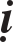 Sö hoï Ñoã, ngöôøi ôû Dö Dieâu. Sö ôû Long Tuyeàn Thanh Töï gaëp naêm Hoaøng Höïu vì aân phoå ñoä maø ñöôïc xuaát gia. Sö tu taäp Giaùo Quaùn ôû Thieân Truùc vôùi ngaøi Minh Trí. Sau ñoù vaøo thaát cuûa ngaøi Loâi Phong Quaûng Töø chaêm chaêm goõ nhòp suoát hai möôi naêm khoâng heà naûn chí. Hoïc xong Sö trôû veà queâ dieãn giaûng ôû Coá Sôn, chuyeân caàn tu nghieäp Tònh ñoä, tuïng Phaùp Hoa ñeán naêm ngaøn boä vaø kinh  Phoå Hieàn Di-ñaø moãi thöù  caû  vaïn quyeån.   Naêm Suøng Ninh thöù nhaát, muøa Thu Sö coù beänh beøn taäp chuùng baûo raèng: “Ñaõ tôùi luùc ta sinh veà Tònh ñoä, ngoài Kim ñaøi theo Phaät veà Taây phöông.” Sö taém goäi ngoài ngay kieát aán maø hoùa. traø-tyø xong coøn laïi caùi löôõi vaø xaù-lôïi nhö keát nhau laïi (Quyeån naøy boán möôi vò nhöng Baûn Kyû chæ ghi coù möôøi vò. Hai möôi baûy vò kia khoâng ghi).